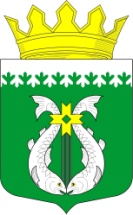 РОССИЙСКАЯ ФЕДЕРАЦИЯРЕСПУБЛИКА  КАРЕЛИЯАДМИНИСТРАЦИЯМУНИЦИПАЛЬНОГО ОБРАЗОВАНИЯ "СУОЯРВСКИЙ РАЙОН"ПОСТАНОВЛЕНИЕ18.08.2020					                                                              № 610О внесении изменений в постановление администрации муниципального образования «Суоярвский район» от 06.02.2019 № 94 В соответствии с  распоряжением Правительства Российской Федерации от 17 апреля 2019 г. № 768-р «Об утверждении стандарта развития конкуренции в субъектах Российской Федерации», Соглашением между Министерством экономического развития и промышленности Республики Карелия и Администрацией муниципального образования «Суоярвский район» по развитию конкуренции в Республике Карелия от 12 июля 2018 года, с целью улучшения конкурентной среды, создания благоприятных условий ведения предпринимательской деятельности, повышения эффективности защиты конкуренции и уровня защиты прав потребителей на территории Суоярвского муниципального района:  1. Внести в постановление администрации муниципального образования «Суоярвский район» от 06.02.2019 № 94 «Об утверждении перечня приоритетных рынков для содействия развитию конкуренции в муниципальном образовании «Суоярвский район» следующие изменения:          1)  Пункт 1 изложить в следующей редакции: «1. Утвердить перечень приоритетных рынков для содействия развитию конкуренции на территории муниципального образования «Суоярвский район» до 2022 года согласно Приложению 1».           2)  Пункт 2 изложить в следующей редакции:«2. Утвердить План мероприятий («дорожная карта») по содействию развитию конкуренции на приоритетных рынках в  Суоярвском муниципальном районе до 2022 года. Мероприятия, направленные на достижение ключевых показателей развития конкуренции в  Суоярвском муниципальном районе» согласно Приложению 2».        2. Опубликовать постановление на официальном сайте Суоярвского муниципального района в информационно – телекоммуникационной сети «Интернет».        3. Контроль  за исполнением настоящего постановления оставляю за собой.Глава Администрации 								 Р.В. ПетровРазослать: Дело, отдел по развитию предпринимательства и инвестиционной политики                                                                                                                                                                                                                                          Приложение 1                                                                                                                                                                     к постановлению администрации                                                                                                                                                                          муниципального образования                                                                                                                                                                                         «Суоярвский район»                                                                                                                                                                                     от 18.08.2020 № 610Переченьприоритетных рынков для содействия развитию конкуренции на территории муниципального образования «Суоярвский район» до 2022 года                                                                                                                                                                                                                                          Приложение 2                                                                                                                                                                     к постановлению администрации                                                                                                                                                                          муниципального образования                                                                                                                                                                                         «Суоярвский район»                                                                                                                                                                                     от 18.08.2020  № 610План мероприятий ("дорожная карта") по содействию развитию конкуренции в  Суоярвском муниципальном районе до 2022 годаМероприятия, направленные на достижение ключевых показателей развития конкуренции в  Суоярвском муниципальном районе1.Рынок розничной торговли2.Рынок выполнения работ по благоустройству городской среды№ п/пМероприятиеСрок исполненияОжидаемый результатКлючевой показательЕдиница измере-                 нияОтветственные исполнители№ п/пМероприятиеСрок исполненияОжидаемый результатКлючевой показательЕдиница измере-                 ния2019 (факт)2020(план)2021(план)2022 (план)Ответственные исполнители1.Рынок розничной торговлиРынок розничной торговлиРынок розничной торговлиРынок розничной торговлиРынок розничной торговлиРынок розничной торговлиРынок розничной торговлиРынок розничной торговлиРынок розничной торговлиРынок розничной торговли1.1.1.21.31.41.5Разработка муниципального плана проведения ярмарок на очередной календарный год в соответствии с требованиями, предусмотренными постановлением Правительства Республики Карелия от 30.12.2010 № 324-П «Об организации деятельности ярмарок и продажи товаров на них на территории РК».ежегодноРазвитие ярмарочной торговли на территории МОМО «Суоярвский район»   с целью предоставления населению возможности приобретения подоступным ценам продовольственных товаров, реализуемых непосредственно производителями продукции (в. т.ч. сельскохозяйственной), предприятиями пищевой и перерабатывающей промышленности.Количество площадок для проведения регулярных (сезонных) ярмарокед.3445Отдел по развитию предпринимательства и инвестиционной политики администрации МО«Суоярвский район»1.1.1.21.31.41.5Проведение мониторинга цен на отдельные виды социально значимых продовольственных товаров первой необходимостиежегодноРазвитие ярмарочной торговли на территории МОМО «Суоярвский район»   с целью предоставления населению возможности приобретения подоступным ценам продовольственных товаров, реализуемых непосредственно производителями продукции (в. т.ч. сельскохозяйственной), предприятиями пищевой и перерабатывающей промышленности.Количество площадок для проведения регулярных (сезонных) ярмарокед.3445Отдел по развитию предпринимательства и инвестиционной политики администрации МО«Суоярвский район»1.1.1.21.31.41.5Проведение мониторинга размещения торговых объектов в разрезе форматов торговли на территории Суоярвского муниципального районаежегодноРазвитие ярмарочной торговли на территории МОМО «Суоярвский район»   с целью предоставления населению возможности приобретения подоступным ценам продовольственных товаров, реализуемых непосредственно производителями продукции (в. т.ч. сельскохозяйственной), предприятиями пищевой и перерабатывающей промышленности.Количество площадок для проведения регулярных (сезонных) ярмарокед.3445Отдел по развитию предпринимательства и инвестиционной политики администрации МО«Суоярвский район»1.1.1.21.31.41.5Формирование Торгового реестраежегодноРазвитие ярмарочной торговли на территории МОМО «Суоярвский район»   с целью предоставления населению возможности приобретения подоступным ценам продовольственных товаров, реализуемых непосредственно производителями продукции (в. т.ч. сельскохозяйственной), предприятиями пищевой и перерабатывающей промышленности.Количество площадок для проведения регулярных (сезонных) ярмарокед.3445Отдел по развитию предпринимательства и инвестиционной политики администрации МО«Суоярвский район»1.1.1.21.31.41.5Актуализация Схем размещения нестационарных торговых объектов в разрезе  поселений района.ежегодноРазвитие ярмарочной торговли на территории МОМО «Суоярвский район»   с целью предоставления населению возможности приобретения подоступным ценам продовольственных товаров, реализуемых непосредственно производителями продукции (в. т.ч. сельскохозяйственной), предприятиями пищевой и перерабатывающей промышленности.Количество площадок для проведения регулярных (сезонных) ярмарокед.3445Отдел по развитию предпринимательства и инвестиционной политики администрации МО«Суоярвский район»2.Рынок выполнения работ по благоустройству городской средыРынок выполнения работ по благоустройству городской средыРынок выполнения работ по благоустройству городской средыРынок выполнения работ по благоустройству городской средыРынок выполнения работ по благоустройству городской средыРынок выполнения работ по благоустройству городской средыРынок выполнения работ по благоустройству городской средыРынок выполнения работ по благоустройству городской средыРынок выполнения работ по благоустройству городской средыРынок выполнения работ по благоустройству городской среды2.1.2.22.3Информирование о реализации мероприятий федерального проекта «Формирование комфортной городской среды», включая размещение открытой информации на официальном сайте администрации МО «Суоярвский район»ежегодноМетодическое, консультационное сопровождение развития негосударственных организаций в сфереблагоустройства городской среды, размещение актуальной информации на сайте администрации МО «Суоярвский район»проценты9090919293Отдел по развитию предпринимательства и инвестиционной политики администрации МО«Суоярвский район» н», муниципальные заказчики.2.1.2.22.3Организация и проведение конкурентных процедур, направленных на определение исполнителей мероприятий по благоустройству территории сельских поселенийежегодноМетодическое, консультационное сопровождение развития негосударственных организаций в сфереблагоустройства городской среды, размещение актуальной информации на сайте администрации МО «Суоярвский район»проценты9090919293Отдел по развитию предпринимательства и инвестиционной политики администрации МО«Суоярвский район» н», муниципальные заказчики.2.1.2.22.3Мониторинг заключения контрактов на проведение работ по благоустройству территорий в рамках федерального проекта«Формирование комфортнойгородскойсреды»ежегодноМетодическое, консультационное сопровождение развития негосударственных организаций в сфереблагоустройства городской среды, размещение актуальной информации на сайте администрации МО «Суоярвский район»проценты9090919293Отдел по развитию предпринимательства и инвестиционной политики администрации МО«Суоярвский район» н», муниципальные заказчики.